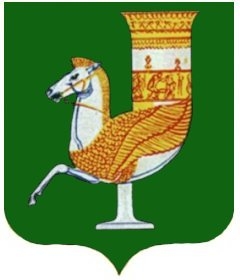 П  О  С  Т  А  Н  О  В  Л  Е  Н  И  Е   АДМИНИСТРАЦИИ   МУНИЦИПАЛЬНОГО  ОБРАЗОВАНИЯ «КРАСНОГВАРДЕЙСКИЙ  РАЙОН»От 14.04.2023г. № 269с. КрасногвардейскоеОб утверждении муниципальной программы муниципального образования «Красногвардейский район» «Обеспечение межнационального и межконфессионального мира и согласия, гармонизации межнациональных (межэтнических) отношений на территории МО «Красногвардейский район»В целях реализации мероприятий Федерального закона № 114-ФЗ от 25.07.2002 г. «О противодействии экстремистской деятельности», Указов Президента Российской Федерации от 19.12.2012 г. № 1666 «О Стратегии государственной национальной политики Российской Федерации на период до 2025 года» и от 02.07.2021 г. № 400 «О Стратегии национальной безопасности Российской Федерации», Постановления Правительства Российской Федерации от 29.12.2016 г. № 1532 «Об утверждении государственной программы Российской Федерации «Реализация государственной национальной политики» и повышения качества и уровня жизни граждан на территории МО «Красногвардейский район», руководствуясь постановлением администрации МО «Красногвардейский район» от 30.01.2023 г. № 54 «Об утверждении порядка принятия решений о разработке муниципальных программ, их формирования и реализации, проведения оценки эффективности реализации муниципальных программ и ее критерии и методических указаний по разработке и реализации муниципальных программ в муниципальном образовании «Красногвардейский район», Уставом МО «Красногвардейский район» ПОСТАНОВЛЯЮ:1. Утвердить муниципальную программу муниципального образования «Красногвардейский район» «Обеспечение межнационального и межконфессионального мира и согласия, гармонизации межнациональных (межэтнических) отношений на территории МО «Красногвардейский район» (Приложение).2. Управлению финансов администрации МО «Красногвардейский район» предусмотреть в бюджете  МО «Красногвардейский район» денежные средства на реализацию программы.3. Опубликовать настоящее постановление в районной  газете «Дружба» и разместить на официальном сайте органов местного самоуправления МО «Красногвардейский район» в сети «Интернет». 4. Контроль за исполнением данного постановления возложить на первого заместителя главы администрации МО «Красногвардейский район».5. Настоящее постановление вступает в силу с момента его опубликования и распространяется на правоотношения, возникшие с 01.01.2023 г.Глава МО «Красногвардейский   район»	 				        Т.И. ГубжоковПриложениек постановлению  администрации МО «Красногвардейский  район»от 14.04.2023г. № 269ПАСПОРТ муниципальной программы муниципального образования «Красногвардейский район» «Обеспечение межнационального и межконфессионального мира и согласия, гармонизации межнациональных (межэтнических) отношений на территории МО «Красногвардейский район»Характеристика сферы реализации муниципальной программы, в том числе формулировки основных проблем в указанной сфере и прогноз ее развития	За последние годы на территории Красногвардейского района создана система мер, направленных на гармонизацию межнациональных (межэтнических) отношений, взаимодействие органов государственной власти, органов местного самоуправления, институтов гражданского общества в области реализации государственной национальной политики. 	Так, в целях поддержания национальных и религиозных традиций жителей и гостей Красногвардейского района организуются и проводятся культурно-просветительские мероприятия, направленные на гармонизацию межнациональных отношений, духовное и патриотическое воспитание молодежи, которые проходят с участием представителей общественных и религиозных организаций.В целях укрепления гражданского единства, межнационального и межконфессионального согласия, сохранения этнокультурного многообразия народов в общеобразовательных учреждениях осуществляется реализация мер, направленных на совершенствование работы по предупреждению межнациональных конфликтов, включая создание эффективных механизмов их урегулирования и проведение системного мониторинга состояния межнациональных отношений, а также на активизацию работы по недопущению проявлений национального и религиозного экстремизма и пресечению деятельности организованных преступных групп, сформированных по этническому принципу, в том числе:поддержка мероприятий и общественных инициатив, направленных на гармонизацию межнациональных отношений и укрепление российской гражданской идентичности;реализация информационной кампании, направленной на гармонизацию межнациональных отношений и укрепление российской гражданской идентичности;реализация мероприятий и инициатив, направленных на этнокультурное развитие народов России, проживающих на территориях сельских поселений, укрепление статуса русского языка как языка межнационального общения и поддержка языкового многообразия.В соответствии с постановлением администрации МО «Красногвардейский район» от 12.02.2021 г. № 123 «О назначении ответственных за осуществление деятельности в Государственной системе мониторинга в сфере межнациональных и межконфессиональных отношений и раннего предупреждения конфликтных ситуаций» ведется мониторинг о наличии конфликтных сообщений в средствах массовой информации.Также на территории Красногвардейского района согласно постановления администрации МО «Красногвардейский район» от 17.12.2020 г. № 818 осуществляет свою деятельность Совет при Главе МО «Красногвардейский район» по межнациональным отношениям и взаимодействию с религиозными объединениями, на заседаниях которого рассматриваются вопросы развития межнациональных и межконфессиональных отношений, сохранения национальных традиций и культуры народов, проживающих на территории Красногвардейского района.Организован мониторинг возможной протестной активности и охрана общественного порядка в местах с массовым нахождением людей силами сотрудников ОМВД России по Красногвардейскому району, ведется работа с политическими партиями и общественными организациями по недопущению участия их сторонников в несанкционированных публичных акциях. В результате проведенной работы на территории Красногвардейского района несанкционированные публичные мероприятия с 2020 г. не проводились, также не было выявлено сообщений в СМИ и сети Интернет, которые способствовали бы проявлению межнациональных, межконфессиональных и политических конфликтов.По состоянию на сегодняшний день обстановка на территории Красногвардейского района остается стабильной, управляемой и контролируемой. Преступлений, связанных с созданием и функционированием общественных и религиозных объединений, деятельность которых направлена на распространение идей национальной розни и религиозного экстремизма, не совершалось.Однако, с учетом стратегических ориентиров федеральных органов власти, тенденций развития межэтнического сообщества и особенностей текущей этносоциальной ситуации требуется постоянное совершенствование механизмов реализации национальной политики в Красногвардейском районе.Основные проблемы, на решение которых направлена Программа:1. Недостаточный уровень взаимной адаптации иностранных граждан и местного населения к меняющейся на территории Красногвардейского района этносоциальной ситуации в условиях сохранения интенсивных миграционных процессов.Причины возникновения проблемы:активные миграционные процессы;присутствие чувства дискомфорта и тревоги у некоторых представителей местного населения относительно меняющейся этносоциальной ситуации, связанной с притоком мигрантов;замедленные процессы преодоления в общественном сознании сложившихся стереотипов в отношении отдельных этнических групп мигрантов;отсутствие стремления некоторых представителей иностранных граждан к освоению культурных ценностей и норм принимающей среды.2. Индифферентное (интолерантное) отношение некоторых граждан к представителям различных этнических и религиозных сообществ и мероприятиям, реализуемым ими на территории Красногвардейского района.Причины возникновения проблемы:недостаточная информированность населения района о традициях, обычаях, религиозных ценностях и образе жизни народов и национальных меньшинств, проживающих на территории Красногвардейского района;недостаточность мер, направленных на сохранение традиционных российских духовно-нравственных ценностей, изучение истории и традиций российских народов, коренных малочисленных народов и других национальных меньшинств, укрепление гражданского единства и развитие межкультурного диалога.Особенностью Красногвардейского района является полиэтничность. Специфика межнациональных отношений в районе в значительной степени определяется мультиэтническим составом населения. При этом, в этнической структуре абсолютное большинство составляет русское население. По результатам Всероссийской переписи населения 2010 г. русские занимают значительное большинство в составе населения Красногвардейского района - 63,7 % от общей численности населения района, вторым по численности этническим населением района являются адыги - 16,1 % от всего населения района, третьим по численности этническим сообществом являются курды – 13 % от всего населения района. Далее по численности следуют армяне, азербайджанцы, украинцы, дагестанцы, греки и другие. Исторически две культуры определили этнокультурное своеобразие МО «Красногвардейский район» - русская и адыгская.На территории Красногвардейского района наиболее распространены две религии – ислам и христианство. В настоящее время на территории МО «Красногвардейский район» осуществляют свою деятельность 4 православных церкви и 4 мечети, религиозные секты отсутствуют.Современные этнические процессы в Красногвардейском районе напрямую связаны с такими новыми миграционными явлениями, как беженство, вынужденные переселения, нелегальная миграция, эмиграция.Оставаясь одним из самых многонациональных муниципальных образований Республики Адыгея, Красногвардейский район традиционно является территорией национального мира и согласия. Однако гармонизация межнациональных отношений представляет собой одну из наиболее важных и сложных сфер управленческой деятельности. Особенно актуальны вопросы сохранения стабильности в межнациональной сфере и предотвращения национальных конфликтов, создания благоприятных условий для развития национальных культур народов на муниципальном уровне, поскольку органы местного самоуправления находятся в непосредственной близости к обществу и способны оперативно решать жизненно важные вопросы.Для решения задач, направленных на укрепление единства российской нации, этнокультурное развитие народов, проживающих в Красногвардейском районе, требуется применение программно-целевого метода.Программа предполагает переход от имеющейся разрозненности отдельных мероприятий к проектно-целевому финансированию проектов и комплексов мероприятий в сфере реализации государственной национальной политики Российской Федерации в МО «Красногвардейский район».Реализация мер в сфере государственной национальной политики требует повышения роли общественных институтов, в том числе национально-культурных и религиозных организаций. Необходимо активное вовлечение национально-культурных и религиозных организаций в реализацию мероприятий муниципальной программы, направленных на обеспечение системного участия институтов гражданского общества в социально ориентированной деятельности, укрепление гражданского и духовного единства российской нации, что способствует профилактике экстремизма, воспитание патриотизма, сохранение духовных традиций народов России, интеграцию, адаптацию, социализацию и натурализацию мигрантов различной этнической и религиозной принадлежности.В связи с тем, что заявленные в Программе задачи поддаются эффективному решению только в комплексе и с применением системного подхода, целесообразным представляется использование программно-целевого метода, который позволяет целостно учитывать и решать весь комплекс проблем.Программа обеспечит координацию государственной национальной политики в Красногвардейском районе, выработку стратегий этнокультурного развития, поддержку диалога между органами государственной власти и общественными национальными и религиозными объединениями.Программа определяет содержание и основные пути гармонизации межнациональных отношений, способствующих профилактике экстремизма, на территории МО «Красногвардейский район», и направлена на дальнейшее формирование российской гражданской идентичности как важнейшей ценности и одной из основ духовно-нравственного единства общества.Приоритеты реализуемой на территории МО «Красногвардейский район» политики в соответствующей сфере социально-экономического развития, целевые показатели (индикаторы) муниципальной программыПриоритеты в сфере реализации муниципальной программы муниципального образования «Красногвардейский район» «Обеспечение межнационального и межконфессионального мира и согласия, гармонизации межнациональных (межэтнических) отношений на территории МО «Красногвардейский район» определены социально-экономическим развитием муниципального образования, Конституцией Российской Федерации, в которой гарантировано равенство прав и свобод человека и гражданина независимо от расы, национальности, языка, происхождения, места жительства, отношения к религии, убеждений, принадлежности к общественным объединениям, а также запрещены любые формы ограничения прав граждан по признакам расовой, национальной, языковой или религиозной принадлежности.Цели и задачи Программы соответствуют приоритетным задачам развития Российской Федерации, которые определены:Федеральным законом № 114-ФЗ от 25.07.2002 г. «О противодействии экстремистской деятельности»;Указом Президента Российской Федерации от 07.05.2012 г. № 602 «Об обеспечении межнационального согласия»;Стратегией государственной национальной политики Российской Федерации на период до 2025 года, утвержденной Указом Президента Российской Федерации от 19.12.2012 г. № 1666 «О Стратегии государственной национальной политики Российской Федерации на период до 2025 года»;Указом Президента Российской Федерации от 21.07.2020 г. № 474 «О национальных целях развития Российской Федерации на период до 2030 года»;Стратегией национальной безопасности Российской Федерации, утвержденной Указом Президента Российской Федерации от 02.07.2021 г. № 400 «О Стратегии национальной безопасности Российской Федерации»;Постановлением Правительства Российской Федерации от 29.12.2016 г. № 1532 «Об утверждении государственной программы Российской Федерации «Реализация государственной национальной политики».Целями программы являются:укрепление межнационального (межэтнического) согласия, гармонизация межнациональных (межэтнических) отношений, обеспечение равенства прав и свобод человека и гражданина независимо от расы, национальности, языка, происхождения, имущественного и должностного положения, места жительства, отношения к религии, убеждений, принадлежности к общественным объединениям, а также других обстоятельств;успешная социальная и культурная адаптация и интеграция иностранных граждан;укрепление общероссийской гражданской идентичности и единства российской нации на территории Красногвардейского района.Задачи муниципальной программы: содействие укреплению гражданского единства и гармонизации межнациональных отношений, поддержка проектов, направленных на усиление гражданского патриотизма, общероссийского гражданского самосознания и гражданской ответственности, взаимного уважения традиций и обычаев народов Российской Федерации, обеспечение преемственности исторических традиций, солидарности и взаимопомощи народов России, формирование в обществе атмосферы уважения к историческому наследию и культурным ценностям народов России, развитие культуры межнационального общения, основанной на уважении чести и национального достоинства граждан, духовных и нравственных ценностей народов России;осуществление профилактических и пропагандистских мер, направленных на предупреждение этнического и религиозного экстремизма на территории Красногвардейского района;содействие этнокультурному многообразию народов России, проживающих в Красногвардейском районе, развитию государственно-общественного партнерства в сфере государственной национальной политики, традиционных духовно-нравственных ценностей народов России;проведение воспитательной и пропагандистской работы, направленной на предупреждение и дискредитацию идей экстремизма, выработку негативного отношения к деятельности членов экстремистских организаций.	Срок реализации программы 2023-2025 годы без деления на этапы.Целевые показатели (индикаторы) муниципальной программы:	1) Количество публичных мероприятий протестного характера на религиозной и (или) этнической основе, проведенных на территории Красногвардейского района.2) Количество межнациональных, межэтнических и (или) межконфессиональных конфликтов, произошедших на территории Красногвардейского района.3) Количество проведенных массовых мероприятий, направленных, в том числе, на развитие межнациональных и межконфессиональных отношений, организованных администрацией МО «Красногвардейский район» и подведомственными ей организациями.4) Количество проведенных целевых массовых мероприятий, направленных, в том числе, на развитие межнациональных и межконфессиональных отношений, организованных администрацией МО «Красногвардейский район» и подведомственными ей организациями.5) Количество участников массовых мероприятий, направленных, в том числе, на развитие межнациональных и межконфессиональных отношений, организованных администрацией МО «Красногвардейский район» и подведомственными ей организациями.6) Количество участников целевых массовых мероприятий, направленных на развитие межнациональных и межконфессиональных отношений, организованных администрацией МО «Красногвардейский район» и подведомственными ей организациями.Оценка ожидаемой социальной эффективности будет определяться на основании достижений плановых значений целевых индикаторов (показателей) программы.Достижение указанной цели характеризуется решением следующих задач:укрепление гражданского единства и гармонизация межнациональных отношений, взаимного уважения традиций и обычаев народов Российской Федерации, обеспечение преемственности исторических традиций солидарности и взаимопомощи народов России, формирование в обществе атмосферы уважения к историческому наследию и культурным ценностям народов России, развитие культуры межнационального общения, основанной на уважении чести и национального достоинства граждан, духовных и нравственных ценностей народов России;содействие этнокультурному многообразию народов России, проживающих в Красногвардейском районе, развитие государственно-общественного партнерства в сфере государственной национальной политики, традиционных духовно-нравственных ценностей народов России;проведение пропагандистской работы, направленной на предупреждение и дискредитацию идей экстремизма, выработку негативного отношения к деятельности членов экстремистских организаций.В результате реализации мероприятий программы ожидается достижение следующих результатов:предотвращение проведения публичных мероприятий протестного характера на религиозной и (или) этнической основе на территории Красногвардейского района;предотвращение возникновения межнациональных, межэтнических и (или) межконфессиональных конфликтов на территории МО «Красногвардейский район»;увеличение количества участников массовых мероприятий, направленных, в том числе, на развитие межнациональных и межконфессиональных отношений, организованных администрацией МО «Красногвардейский район» и подведомственными ей организациями;увеличение количества участников целевых массовых мероприятий, направленных, в том числе, на развитие межнациональных и межконфессиональных отношений, организованных администрацией МО «Красногвардейский район» и подведомственными ей организациями;увеличение количества проведенных массовых мероприятий, направленных, в том числе, на развитие межнациональных и межконфессиональных отношений, организованных администрацией МО «Красногвардейский район» и подведомственными ей организациями;увеличение количества проведенных целевых массовых мероприятий, направленных, в том числе, на развитие межнациональных и межконфессиональных отношений, организованных администрацией МО «Красногвардейский район» и подведомственными ей организациями.3.Перечень основных мероприятий муниципальной программыОсновные мероприятия Программы представляют собой комплекс взаимосогласованных действий исполнительных органов государственной власти Красногвардейского района и учреждений Красногвардейского района, реализуемых во взаимодействии с органами местного самоуправления муниципального образования и общественными организациями социальной направленности, обеспечивающих достижение целей и выполнения задач Программы.План мероприятий по выполнению Программы приведен в приложении № 3 к Программе.Финансовое обеспечение муниципальной программыМуниципальная программа муниципального образования «Красногвардейский район» «Обеспечение межнационального и межконфессионального мира и согласия, гармонизации межнациональных (межэтнических) отношений на территории МО «Красногвардейский район»Всего – 40 тыс. руб.,  в  т. ч. по годам:2023 г. – 40 тыс. руб., 2024 г. – 0 тыс. руб., 2025 г. – 0 тыс. руб.В  т. ч. подпрограммы:1. Подпрограмма «Подготовка и реализация мероприятий, направленных на сохранение культуры, исторических традиций и обычаев народов, проживающих на территории Красногвардейского района»  (Подпрограмма 1) – 20 тыс. руб.2023 г. – 20 тыс. руб., 2024 г. – 0 тыс. руб., 2022 г. – 0 тыс. руб. 2. Подпрограмма «Организация и проведение спортивных мероприятий, направленных на укрепление единства российской нации и этнокультурное развитие Красногвардейского района» (Подпрограмма 2) – 20 тыс. руб.2023 г.- 20 тыс. руб., 2024 г. – 0 тыс. руб., 2025 г. – 0 тыс. руб.Управляющий делами администрации района – начальник общего отдела							   А.А. КатбамбетовПриложение № 1к муниципальной программе МО «Красногвардейский  район»от 14.04.2023г. № 269План реализациимуниципальной программы «Обеспечение межнационального и межконфессионального мира и согласия, гармонизации межнациональных (межэтнических) отношений на территории МО «Красногвардейский район»Управляющий делами администрации района – начальник общего отдела		                                                                         					   А.А. КатбамбетовПриложение № 2к муниципальной программе МО «Красногвардейский  район»от 14.04.2023г. № 269Сведения
о целевых показателях (индикаторах) муниципальной программы,
подпрограмм муниципальной программы и их значенияхУправляющий делами администрации района – начальник общего отдела						   А.А. КатбамбетовОтветственный исполнитель муниципальной программыАдминистрация МО «Красногвардейский район»Соисполнители муниципальной программыУправление культуры и кино администрации МО «Красногвардейский район», отдел по молодежной политике и спорту администрации МО «Красногвардейский район»Подпрограммы муниципальной программы1. Подпрограмма «Подготовка и реализация мероприятий, направленных на сохранение культуры, исторических традиций и обычаев народов, проживающих на территории Красногвардейского района» (Подпрограмма 1)2. Подпрограмма «Организация и проведение спортивных мероприятий, направленных на укрепление единства российской нации и этнокультурное развитие Красногвардейского района». (Подпрограмма 2)Программно-целевые инструменты муниципальной программыОтсутствуютЦель муниципальной программы- укрепление межнационального (межэтнического) согласия, гармонизация межнациональных (межэтнических) отношений, обеспечение равенства прав и свобод человека и гражданина независимо от расы, национальности, языка, происхождения, имущественного и должностного положения, места жительства, отношения к религии, убеждений, принадлежности к общественным объединениям, а также других обстоятельств;- успешная социальная и культурная адаптация и интеграция иностранных граждан;- сохранение и поддержка этнокультурного многообразия народов России, проживающих в Красногвардейском районе;- укрепление общероссийской гражданской идентичности и единства российской нации на территории Красногвардейского района.Задачи муниципальной программы- содействие укреплению гражданского единства и гармонизации межнациональных отношений, поддержка проектов, направленных на усиление гражданского патриотизма, общероссийского гражданского самосознания и гражданской ответственности, взаимного уважения традиций и обычаев народов Российской Федерации, обеспечение преемственности исторических традиций, солидарности и взаимопомощи народов России, формирование в обществе атмосферы уважения к историческому наследию и культурным ценностям народов России, развитие культуры межнационального общения, основанной на уважении чести и национального достоинства граждан, духовных и нравственных ценностей народов России;- осуществление профилактических и пропагандистских мер, направленных на предупреждение этнического и религиозного экстремизма на территории Красногвардейского района;- содействие этнокультурному многообразию народов России, проживающих в Красногвардейском районе, развитию государственно-общественного партнерства в сфере государственной национальной политики, традиционных духовно-нравственных ценностей народов России;- проведение воспитательной и пропагандистской работы, направленной на предупреждение и дискредитацию идей экстремизма, выработку негативного отношения к деятельности членов экстремистских организаций.Целевые показатели (индикаторы) муниципальной программы1) Количество публичных мероприятий протестного характера на религиозной и (или) этнической основе, проведенных на территории Красногвардейского района, так: 2023 г. – 0, 2024 г. – 0, 2025 г. – 0.2) Количество межнациональных, межэтнических и (или) межконфессиональных конфликтов, произошедших на территории Красногвардейского района, так: 2023 г. – 0, 2024 г. – 0, 2025 г. – 0.3) Количество проведенных массовых мероприятий, направленных, в том числе, на развитие межнациональных и межконфессиональных отношений, организованных администрацией МО «Красногвардейский район» и подведомственными ей организациями, так: 2023 г. – 12, 2024 г. – 15, 2025 г. – 20.4) Количество проведенных целевых массовых мероприятий, направленных, в том числе, на развитие межнациональных и межконфессиональных отношений, организованных администрацией МО «Красногвардейский район» и подведомственными ей организациями, так: 2023 г. – 4, 2024 г. – 5, 2025 г. – 6.5) Количество участников массовых мероприятий, направленных, в том числе, на развитие межнациональных и межконфессиональных отношений, организованных администрацией МО «Красногвардейский район» и подведомственными ей организациями, так: 2023 г. – 200, 2024 г. – 240, 2025 г. – 300.6) Количество участников целевых массовых мероприятий, направленных на развитие межнациональных и межконфессиональных отношений, организованных администрацией МО «Красногвардейский район» и подведомственными ей организациями, так: 2023 г. – 100, 2024 г. – 120, 2025 г. – 150.Этапы и сроки реализации муниципальной программы2023-2025 годы без деления на этапы.Объемы финансирования муниципальной программы, в т.ч. подпрограммыМуниципальная программа муниципального образования «Красногвардейский район» «Обеспечение межнационального и межконфессионального мира и согласия, гармонизации межнациональных (межэтнических) отношений на территории МО «Красногвардейский район»Всего – 40 тыс. руб.,  в  т. ч. по годам:2023 г. – 40 тыс. руб., 2024 г. – 0 тыс. руб., 2025 г. – 0 тыс. руб. Объемы бюджетных ассигнований подпрограммы 1Подпрограмма «Подготовка и реализация мероприятий, направленных на сохранение культуры, исторических традиций и обычаев народов, проживающих на территории Красногвардейского района» – 20 тыс. руб., в т. ч. по годам: 2023 г. – 20 тыс. руб., 2024 г. – 0 тыс. руб., 2025 г. –  0 тыс. руб.Объемы бюджетных ассигнований подпрограммы 2Подпрограмма «Организация и проведение спортивных мероприятий, направленных на укрепление единства российской нации и этнокультурное развитие Красногвардейского района» - 20 тыс. руб., в т. ч. по годам:2023 г.- 20 тыс. руб., 2024 г. – 0 тыс. руб., 2025 г. – 0 тыс. руб.Ожидаемые результаты реализации муниципальной программы1) Предотвращение проведения публичных мероприятий протестного характера на религиозной и (или) этнической основе на территории Красногвардейского района, а именно сохранение их отсутствия;2) Предотвращение возникновения межнациональных, межэтнических и (или) межконфессиональных конфликтов на территории МО «Красногвардейский район», а именно сохранение их отсутствия;3) Увеличение количества участников массовых мероприятий, направленных, в том числе, на развитие межнациональных и межконфессиональных отношений, организованных администрацией МО «Красногвардейский район» и подведомственными ей организациями, а именно их увеличение к 2025 г. до 300 человек;4) Увеличение количества участников целевых массовых мероприятий, направленных, в том числе, на развитие межнациональных и межконфессиональных отношений, организованных администрацией МО «Красногвардейский район» и подведомственными ей организациями, а именно их увеличение к 2025 г. до 150 человек;5) Увеличение количества проведенных массовых мероприятий, направленных, в том числе, на развитие межнациональных и межконфессиональных отношений, организованных администрацией МО «Красногвардейский район» и подведомственными ей организациями, а именно их увеличение к 2025 г. до 20;6) Увеличение количества проведенных целевых массовых мероприятий, направленных, в том числе, на развитие межнациональных и межконфессиональных отношений, организованных администрацией МО «Красногвардейский район» и подведомственными ей организациями, а именно их увеличение к 2025 г. до 6.№ п/пНаименование индикаторадинамикадинамикадинамика№ п/пНаименование индикатора20232024  20251Количество публичных мероприятий протестного характера на религиозной и (или) этнической основе, проведенных на территории Красногвардейского района0002Количество межнациональных, межэтнических и (или) межконфессиональных конфликтов, произошедших на территории Красногвардейского района0003Количество проведенных массовых мероприятий, направленных, в том числе, на развитие межнациональных и межконфессиональных отношений, организованных администрацией МО «Красногвардейский район» и подведомственными ей организациями1215204Количество проведенных целевых массовых мероприятий, направленных, в том числе, на развитие межнациональных и межконфессиональных отношений, организованных администрацией МО «Красногвардейский район» и подведомственными ей организациями4565Количество участников массовых мероприятий, направленных, в том числе, на развитие межнациональных и межконфессиональных отношений, организованных администрацией МО «Красногвардейский район» и подведомственными ей организациями2002403006Количество участников целевых массовых мероприятий, направленных на развитие межнациональных и межконфессиональных отношений, организованных администрацией МО «Красногвардейский район» и подведомственными ей организациями100120150Наименование мероприятияОтветственные исполнителиИсточник финансированияСрок исполнения мероприятияРасходы (тыс. руб.)Расходы (тыс. руб.)Расходы (тыс. руб.)Наименование мероприятияОтветственные исполнителиИсточник финансированияСрок исполнения мероприятия202320242025I. Обеспечение равноправия граждан и реализация их конституционных правI. Обеспечение равноправия граждан и реализация их конституционных правI. Обеспечение равноправия граждан и реализация их конституционных правI. Обеспечение равноправия граждан и реализация их конституционных правI. Обеспечение равноправия граждан и реализация их конституционных правI. Обеспечение равноправия граждан и реализация их конституционных правI. Обеспечение равноправия граждан и реализация их конституционных прав1. Мониторинг обращений граждан о фактах нарушения принципа равенства граждан независимо от расы, национальности, языка, отношения к религии, убеждений, принадлежности к общественным объединениям, а также других обстоятельств, в том числе при приеме на работуГлавный специалист по вопросам труда и социальной защиты населения администрации МО «Красногвардейский район»Бюджет МО «Красногвардейский район»Постоянно на протяжении всего срока действия программыНе требует финансированияНе требует финансированияНе требует финансирования2. Мониторинг освещения в муниципальных средствах массовой информации фактов нарушения принципа равенства граждан независимо от расы, национальности, языка, отношения к религии, убеждений, принадлежности к общественным объединениям, а также других обстоятельств, в том числе при приеме на работуГлавный специалист по вопросам труда и социальной защиты населения администрации МО «Красногвардейский район»Бюджет МО «Красногвардейский район»Постоянно на протяжении всего срока действия программыНе требует финансированияНе требует финансированияНе требует финансированияII. Укрепление общероссийской гражданской идентичности и единства многонационального народа Российской Федерации, обеспечение межнационального мира и согласия, гармонизации межнациональных (межэтнических) отношенийII. Укрепление общероссийской гражданской идентичности и единства многонационального народа Российской Федерации, обеспечение межнационального мира и согласия, гармонизации межнациональных (межэтнических) отношенийII. Укрепление общероссийской гражданской идентичности и единства многонационального народа Российской Федерации, обеспечение межнационального мира и согласия, гармонизации межнациональных (межэтнических) отношенийII. Укрепление общероссийской гражданской идентичности и единства многонационального народа Российской Федерации, обеспечение межнационального мира и согласия, гармонизации межнациональных (межэтнических) отношенийII. Укрепление общероссийской гражданской идентичности и единства многонационального народа Российской Федерации, обеспечение межнационального мира и согласия, гармонизации межнациональных (межэтнических) отношенийII. Укрепление общероссийской гражданской идентичности и единства многонационального народа Российской Федерации, обеспечение межнационального мира и согласия, гармонизации межнациональных (межэтнических) отношенийII. Укрепление общероссийской гражданской идентичности и единства многонационального народа Российской Федерации, обеспечение межнационального мира и согласия, гармонизации межнациональных (межэтнических) отношений1. Организация подворья Красногвардейского района на фестивале адыгейского сыраУправление культуры и кино администрации МО «Красногвардейский район»Бюджет МО «Красногвардейский район»20235002. Проведение фестиваля Адыгской культурыУправление культуры и кино администрации МО «Красногвардейский район»Бюджет МО «Красногвардейский район»20235003. Проведение районного фестиваля-конкурса национальных кухонь «День адыгского халюжа и русского блина», приуроченного к празднованию Дня РоссииУправление культуры и кино администрации МО «Красногвардейский район»Бюджет МО «Красногвардейский район»20235004. Проведение фестиваля казачьей культурыУправление культуры и кино администрации МО «Красногвардейский район»Бюджет МО «Красногвардейский район»2023500III. Формирование у детей и молодежи общероссийской гражданской идентичности, патриотизма, культуры межнационального общенияIII. Формирование у детей и молодежи общероссийской гражданской идентичности, патриотизма, культуры межнационального общенияIII. Формирование у детей и молодежи общероссийской гражданской идентичности, патриотизма, культуры межнационального общенияIII. Формирование у детей и молодежи общероссийской гражданской идентичности, патриотизма, культуры межнационального общенияIII. Формирование у детей и молодежи общероссийской гражданской идентичности, патриотизма, культуры межнационального общенияIII. Формирование у детей и молодежи общероссийской гражданской идентичности, патриотизма, культуры межнационального общенияIII. Формирование у детей и молодежи общероссийской гражданской идентичности, патриотизма, культуры межнационального общения1. Проведение Велопробега, посвященного Дню защиты детейОтдел по молодежной политике и спорту администрации МО «Красногвардейский район»Бюджет МО «Красногвардейский район»202310002. Проведение открытого турнира Красногвардейского района по силовому экстриму среди мужчин,  посвященного Всероссийскому Дню молодежиОтдел по молодежной политике и спорту администрации МО «Красногвардейский район»Бюджет МО «Красногвардейский район»20231000IV. Сохранение и поддержка русского и адыгейского языков как государственных языков Республики Адыгея и языков народов, проживающих на территории Республики АдыгеяIV. Сохранение и поддержка русского и адыгейского языков как государственных языков Республики Адыгея и языков народов, проживающих на территории Республики АдыгеяIV. Сохранение и поддержка русского и адыгейского языков как государственных языков Республики Адыгея и языков народов, проживающих на территории Республики АдыгеяIV. Сохранение и поддержка русского и адыгейского языков как государственных языков Республики Адыгея и языков народов, проживающих на территории Республики АдыгеяIV. Сохранение и поддержка русского и адыгейского языков как государственных языков Республики Адыгея и языков народов, проживающих на территории Республики АдыгеяIV. Сохранение и поддержка русского и адыгейского языков как государственных языков Республики Адыгея и языков народов, проживающих на территории Республики АдыгеяIV. Сохранение и поддержка русского и адыгейского языков как государственных языков Республики Адыгея и языков народов, проживающих на территории Республики Адыгея1. Проведение месячника родного языкаУправление образования администрации МО «Красногвардейский район»Бюджет МО «Красногвардейский район»2023Не требует финансированияНе требует финансированияНе требует финансирования2. Проведение Дня славянской письменности и культурыУправление образования администрации МО «Красногвардейский район»Бюджет МО «Красногвардейский район»2023Не требует финансированияНе требует финансированияНе требует финансированияV. Формирование системы социальной и культурной адаптации иностранных граждан в Республике АдыгеяV. Формирование системы социальной и культурной адаптации иностранных граждан в Республике АдыгеяV. Формирование системы социальной и культурной адаптации иностранных граждан в Республике АдыгеяV. Формирование системы социальной и культурной адаптации иностранных граждан в Республике АдыгеяV. Формирование системы социальной и культурной адаптации иностранных граждан в Республике АдыгеяV. Формирование системы социальной и культурной адаптации иностранных граждан в Республике АдыгеяV. Формирование системы социальной и культурной адаптации иностранных граждан в Республике Адыгея1. Распространение информационных материалов антитеррористического характера в средствах массовой информации, на электронных и печатных носителяхМП «Редакция газеты «Дружба»Бюджет МО «Красногвардейский район»Постоянно на протяжении всего срока действия программыНе требует финансированияНе требует финансированияНе требует финансированияVI. Совершенствование государственного управления в сфере национальной политикиVI. Совершенствование государственного управления в сфере национальной политикиVI. Совершенствование государственного управления в сфере национальной политикиVI. Совершенствование государственного управления в сфере национальной политикиVI. Совершенствование государственного управления в сфере национальной политикиVI. Совершенствование государственного управления в сфере национальной политикиVI. Совершенствование государственного управления в сфере национальной политики1. Организация подготовки, переподготовки и повышения квалификации муниципальных служащих по вопросам реализации государственной национальной политики в Республике АдыгеяАдминистрация МО «Красногвардейский район»Бюджет МО «Красногвардейский район»Постоянно на протяжении всего срока действия программыНе требует финансированияНе требует финансированияНе требует финансирования2. Обучение ответственных сотрудников работе в государственной информационной системе мониторинга в сфере межнациональных, межконфессиональных отношений и раннего предупреждения конфликтных ситуацийАдминистрация МО «Красногвардейский район»Бюджет МО «Красногвардейский район»Постоянно на протяжении всего срока действия программыНе требует финансированияНе требует финансированияНе требует финансированияVII. Совершенствование взаимодействия органов местного самоуправления с институтами гражданского общества при реализации государственной национальной политики Российской ФедерацииVII. Совершенствование взаимодействия органов местного самоуправления с институтами гражданского общества при реализации государственной национальной политики Российской ФедерацииVII. Совершенствование взаимодействия органов местного самоуправления с институтами гражданского общества при реализации государственной национальной политики Российской ФедерацииVII. Совершенствование взаимодействия органов местного самоуправления с институтами гражданского общества при реализации государственной национальной политики Российской ФедерацииVII. Совершенствование взаимодействия органов местного самоуправления с институтами гражданского общества при реализации государственной национальной политики Российской ФедерацииVII. Совершенствование взаимодействия органов местного самоуправления с институтами гражданского общества при реализации государственной национальной политики Российской ФедерацииVII. Совершенствование взаимодействия органов местного самоуправления с институтами гражданского общества при реализации государственной национальной политики Российской Федерации1. Анализ деятельности национально-культурных общественных организаций, осуществляющих свою деятельность на территории Красногвардейского районаГлавный специалист по вопросам труда и социальной защиты населения администрации МО «Красногвардейский район»Бюджет МО «Красногвардейский район»Постоянно на протяжении всего срока действия программыНе требует финансированияНе требует финансированияНе требует финансирования2. Привлечение к работе в совещательных органах представителей национальных общественных объединенийГлавный специалист по вопросам труда и социальной защиты населения администрации МО «Красногвардейский район»Бюджет МО «Красногвардейский район»Постоянно на протяжении всего срока действия программыНе требует финансированияНе требует финансированияНе требует финансированияVIII. Информационное обеспечение реализации государственной национальной политики Российской ФедерацииVIII. Информационное обеспечение реализации государственной национальной политики Российской ФедерацииVIII. Информационное обеспечение реализации государственной национальной политики Российской ФедерацииVIII. Информационное обеспечение реализации государственной национальной политики Российской ФедерацииVIII. Информационное обеспечение реализации государственной национальной политики Российской ФедерацииVIII. Информационное обеспечение реализации государственной национальной политики Российской ФедерацииVIII. Информационное обеспечение реализации государственной национальной политики Российской Федерации1. Реализация комплексной информационной кампании, направленной на укрепление общегражданской идентичности и межнациональной толерантностиМП «Редакция газеты «Дружба»Бюджет МО «Красногвардейский район»Постоянно на протяжении всего срока действия программыНе требует финансированияНе требует финансированияНе требует финансирования№
п/пЦелевой показатель (индикатор) (наименование)Ед. измеренияЗначения целевых показателей (индикаторов)Значения целевых показателей (индикаторов)Значения целевых показателей (индикаторов)№
п/пЦелевой показатель (индикатор) (наименование)Ед. измерения202320242025123456Муниципальная программаМуниципальная программаМуниципальная программаМуниципальная программаМуниципальная программаМуниципальная программа1Количество публичных мероприятий протестного характера на религиозной и (или) этнической основе, проведенных на территории Красногвардейского районаШт.0002Количество межнациональных, межэтнических и (или) межконфессиональных конфликтов, произошедших на территории Красногвардейского районаШт.0003Количество проведенных массовых мероприятий, направленных, в том числе, на развитие межнациональных и межконфессиональных отношений, организованных администрацией МО «Красногвардейский район» и подведомственными ей организациямиШт.1215204Количество проведенных целевых массовых мероприятий, направленных, в том числе, на развитие межнациональных и межконфессиональных отношений, организованных администрацией МО «Красногвардейский район» и подведомственными ей организациямиШт.4565Количество участников массовых мероприятий, направленных, в том числе, на развитие межнациональных и межконфессиональных отношений, организованных администрацией МО «Красногвардейский район» и подведомственными ей организациямиШт.2002403006Количество участников целевых массовых мероприятий, направленных на развитие межнациональных и межконфессиональных отношений, организованных администрацией МО «Красногвардейский район» и подведомственными ей организациямиШт.100120150